Naval Air Station 							Ph:  (850) 452-4436Public Affairs Office                                                               Pensacola, Florida                                                                   DSN: 459-4436MEDIA      ADVISORYFOR IMMEDIATE RELEASE						Jan. 28, 2021Navy to Conduct Force Protection ExerciseNaval Air Station will participate in an annual force protection exercise, Feb. 1-12.Exercise Citadel Shield-Solid Curtain 2021 is conducted by Commander, U.S. Fleet Forces Command and Commander, Navy Installations Command on all Navy installations in the continental U.S. The exercise is designed to enhance the readiness of Navy security forces and ensure seamless interoperability among the commands, other services and agency partners. Exercise CS-SC21 is not in response to any specific threat, but is a regularly scheduled exercise. Measures have been taken to minimize disruptions within local communities and to normal base operations, but there may be times when the exercise causes increased traffic around bases or delays in base access. Area residents may also see or hear security activities associated with the exercise. Advanced coordination has taken place with local law enforcement and first responders.For information about potential impacts due to the exercise, please follow our Facebook, Twitter or Instagram sites.Media will have an opportunity to obtain videography/photography of a portion of the exercise on Tuesday, Feb. 2, from 9 a.m. – 11 a.m.  Media interested in attending this event should contact NAS Pensacola Public Affairs at (850) 418-5185 for gate clearance coordination and additional information by noon on Feb. 1.	---USN---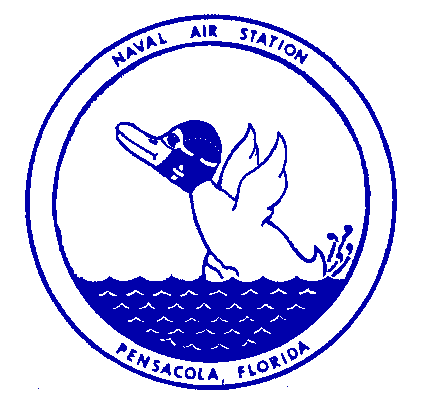 